PENERAPAN LATIHAN SENAM NIFAS UNTUK MEMPERCEPATPROSES INVOLUSI UTERUS PADA IBU POST PARTUMDI WILAYAH KERJA PUSKESMAS PUTRI AYU JAMBI TAHUN 2022KARYA TULIS ILMIAH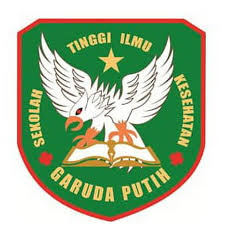 Dian Meti LestariNIM : 2019.20.1544SEKOLAH TINGGI ILMU KESEHATAN GARUDA PUTIH JAMBIPROGRAM STUDI DIPLOMA III KEPERAWATANTAHUN 2022